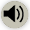 FølgetekstHer skal Her skal du skrive de appelformer du har brugt. Skriv hvornår, hvordan og hvorfor du har valgt de appelformer…Her skal du skrive, hvordan og hvornår du har brugt de fem nyhedskriterier…Hvis du har brugt nogle særlige sproglige virkemidler som fx metaforer, sammenligninger, ordsprog, skal du skrive det ind her… Niveau E og D – Layout læserbrevNiveau E og D – Layout læserbrevNiveau E og D – Layout læserbrevRubrikRubrikRubrikEvt. UnderrubrikEvt. UnderrubrikEvt. UnderrubrikBylineBrødtekst ArgumenterBrødtekst LøsningerOpsamlingBrødtekst PræsentationSynspunktBrødtekst ArgumenterBrødtekst LøsningerOpsamling